ภาพประกอบการเบิกจ่ายค่าอาหารว่างและเครื่องดื่มตามโครงการอบรมคุณธรรมจริยธรรมบุคลากรองค์การบริหารส่วนตำบลวังซ้าย ประจำปีงบประมาณ 2561 วันที่ 17 สิงหาคม 2561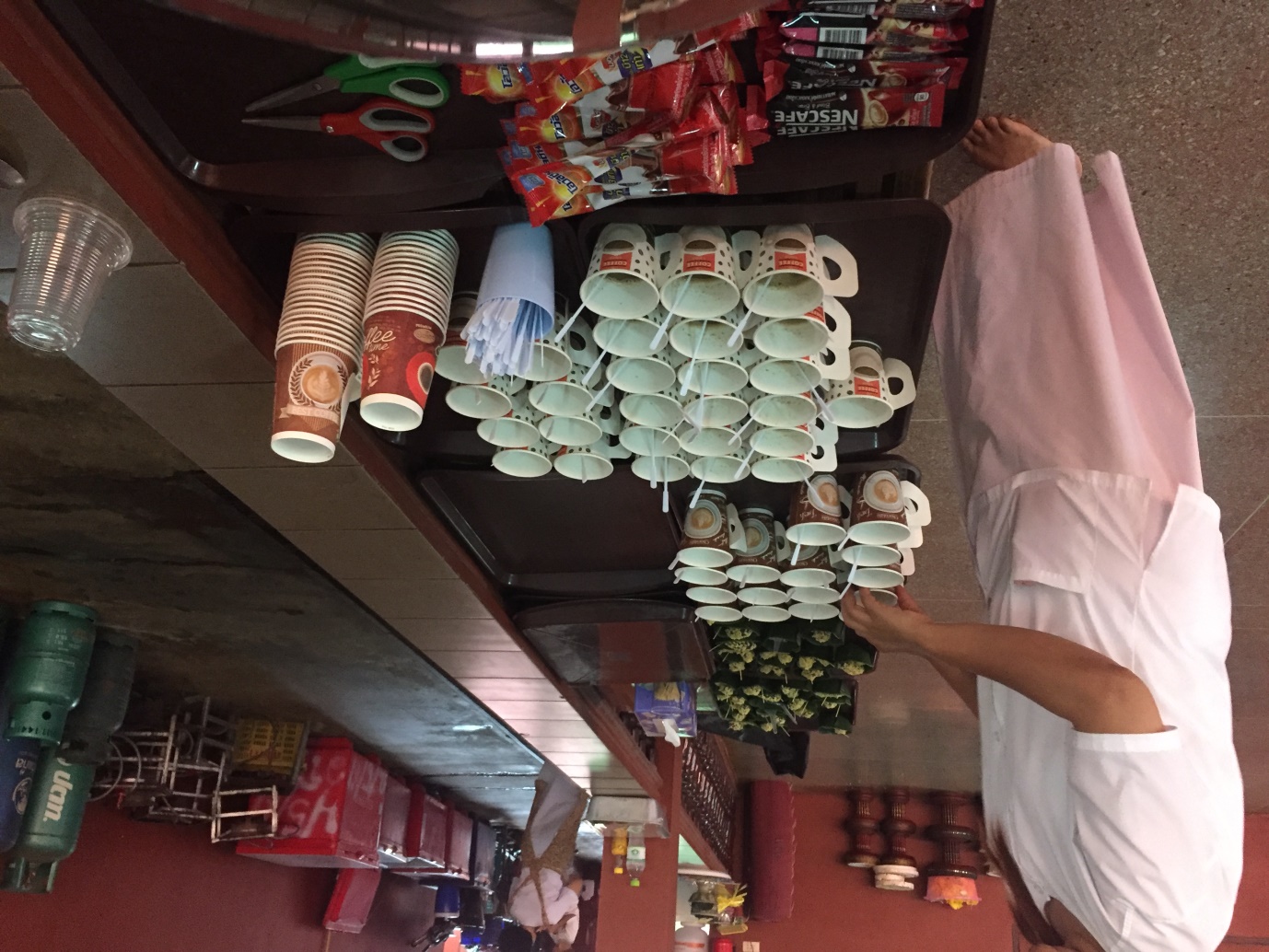 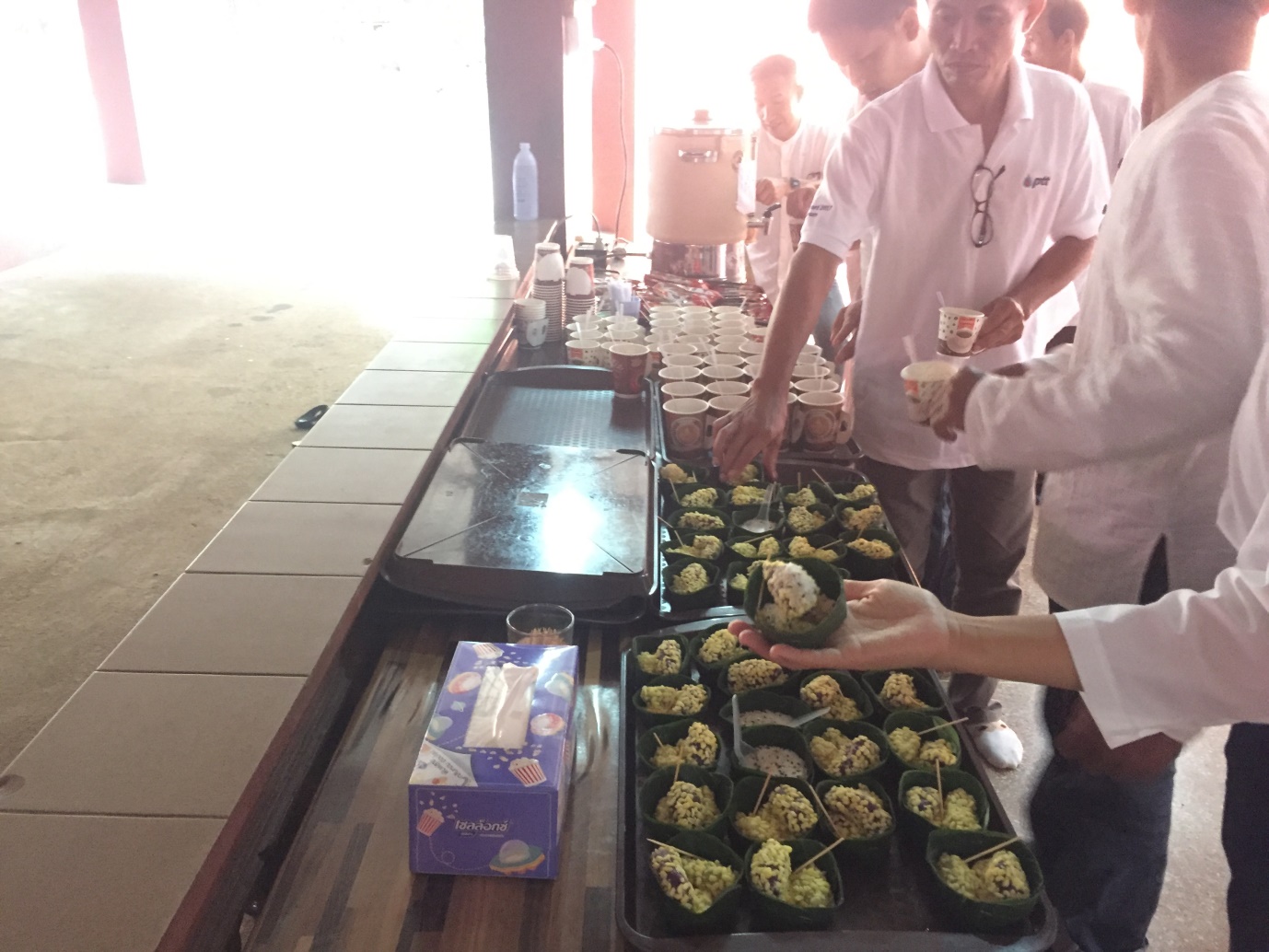 ภาพประกอบการเบิกจ่ายค่าวิทยากรตามโครงการอบรมคุณธรรมจริยธรรมบุคลากรองค์การบริหารส่วนตำบลวังซ้าย ประจำปีงบประมาณ 2561 วันที่ 17 สิงหาคม 2561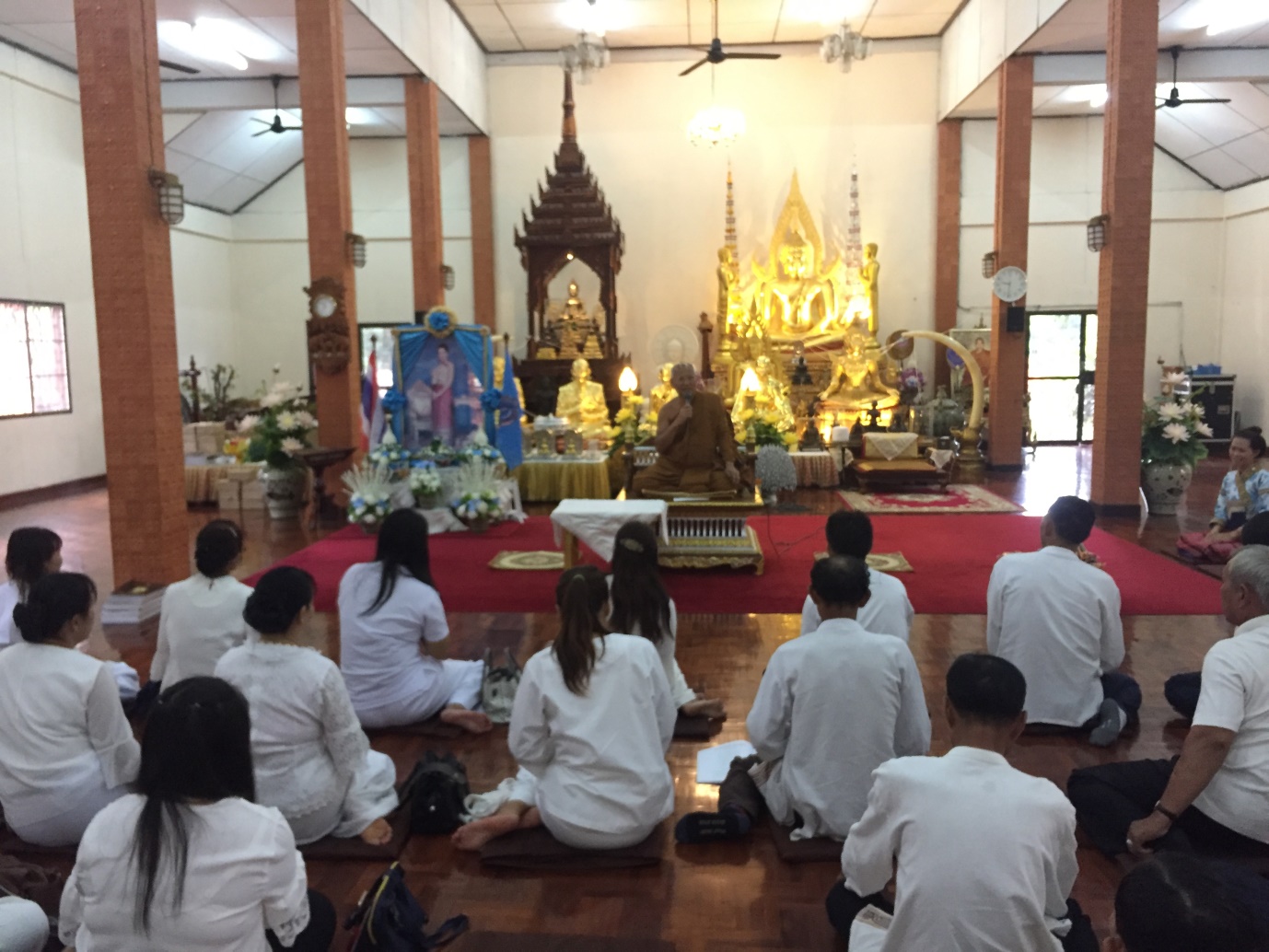 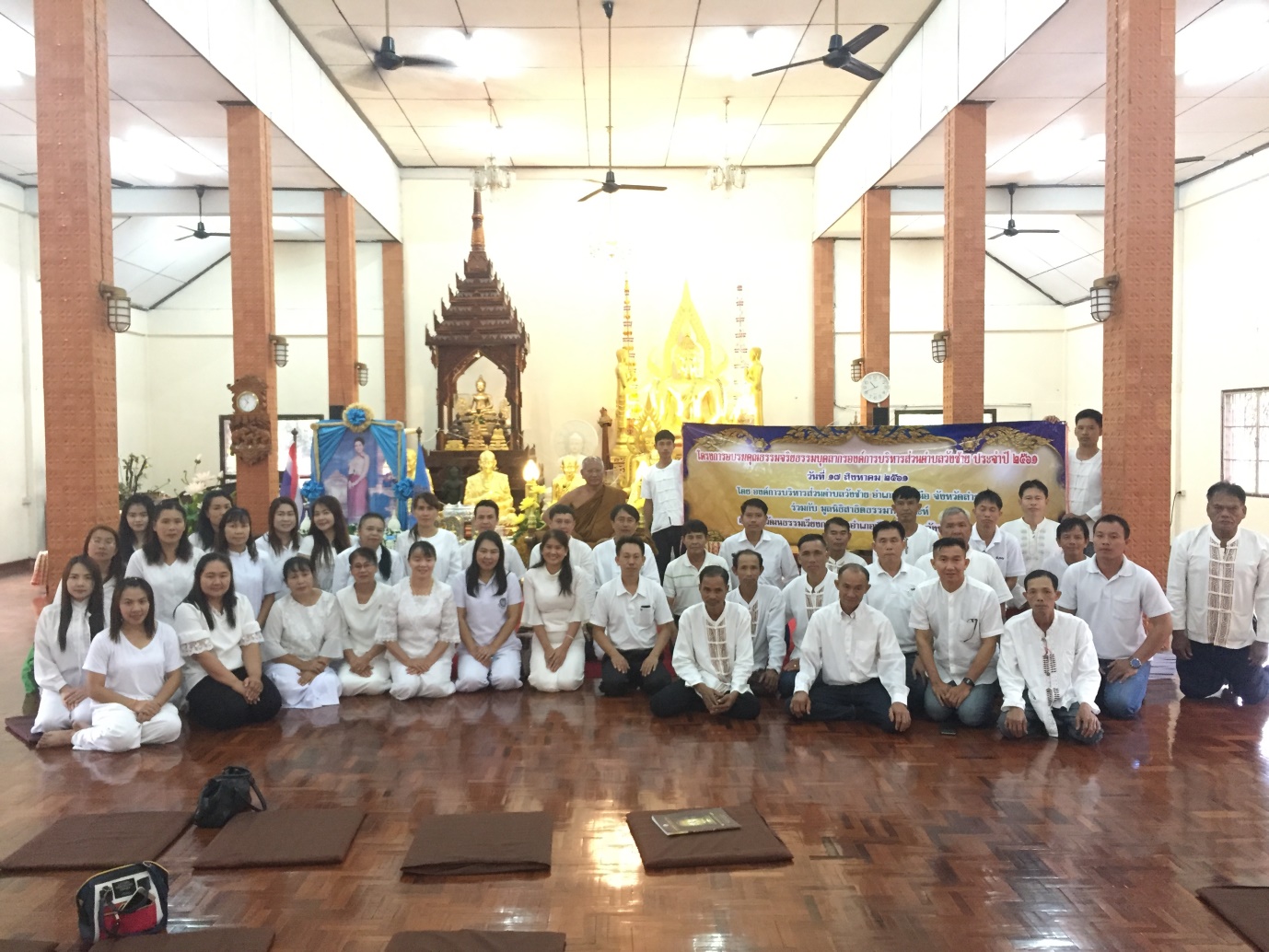 ภาพประกอบการเบิกจ่ายค่าอาหารกลางวันตามโครงการอบรมคุณธรรมจริยธรรมบุคลากรองค์การบริหารส่วนตำบลวังซ้าย ประจำปีงบประมาณ 2561 วันที่ 17 สิงหาคม 2561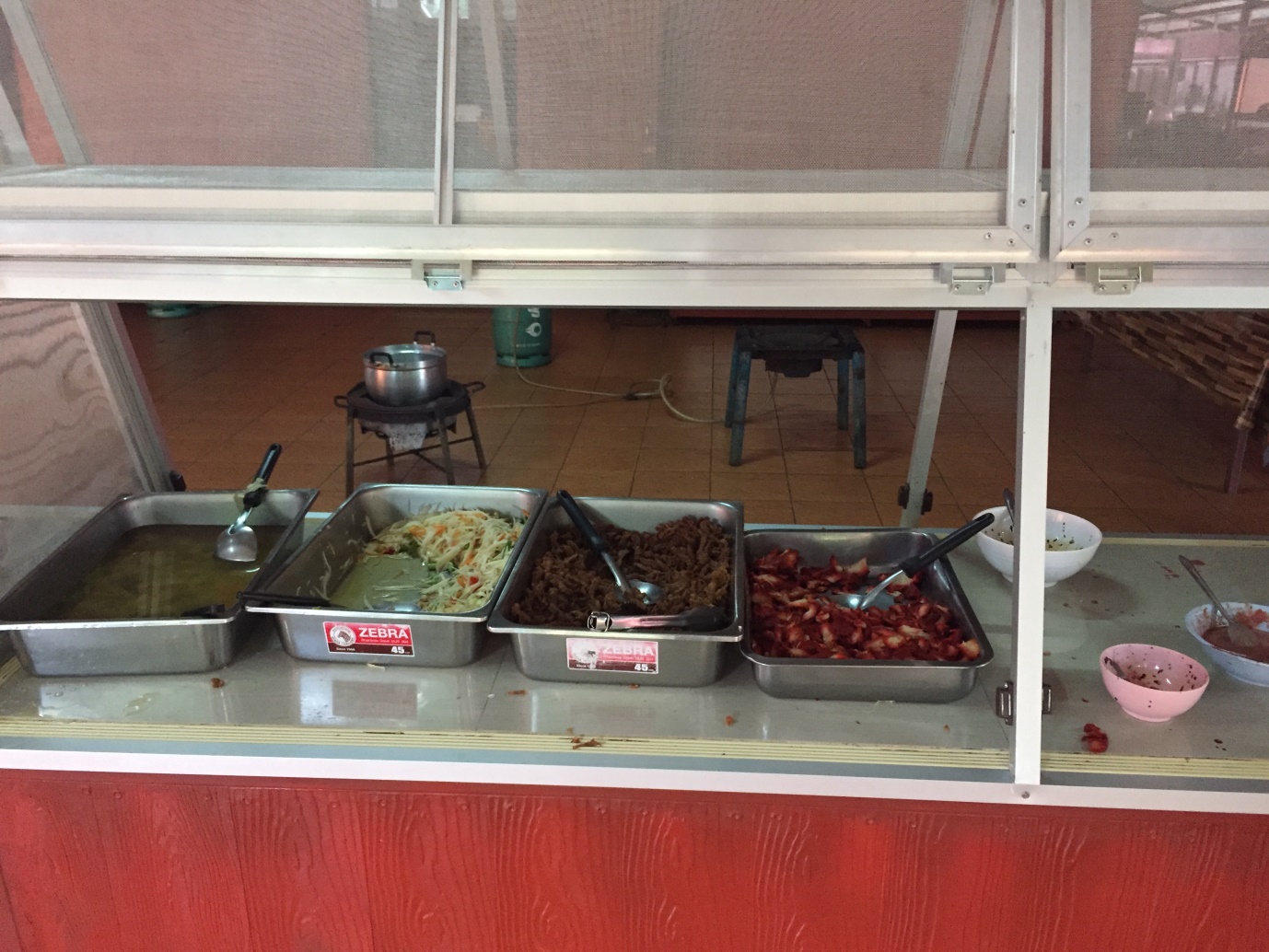 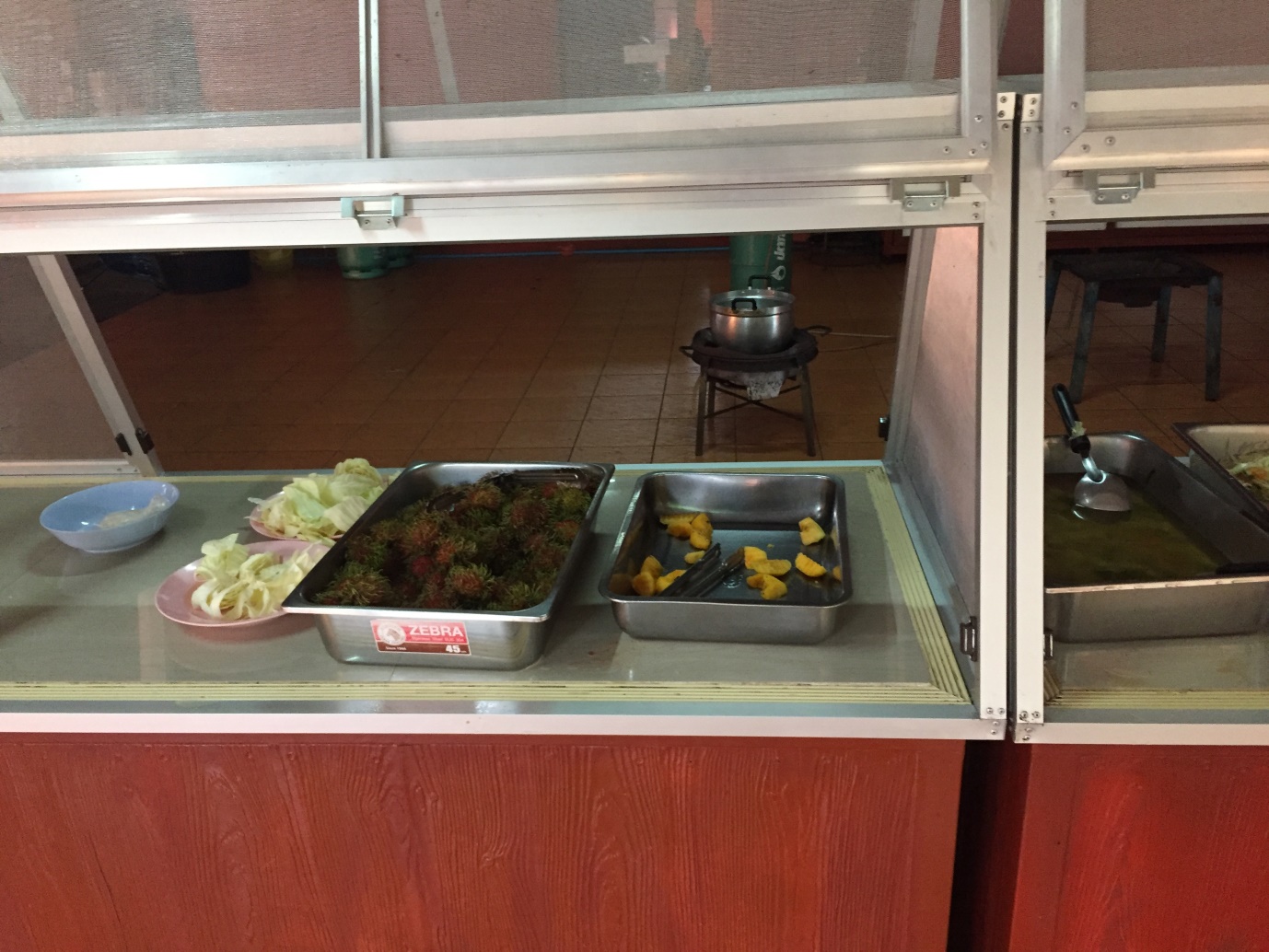 ภาพประกอบการเบิกจ่ายค่าป้ายไวนิลตามโครงการอบรมคุณธรรมจริยธรรมบุคลากรองค์การบริหารส่วนตำบลวังซ้าย ประจำปีงบประมาณ 2561 วันที่ 17 สิงหาคม 2561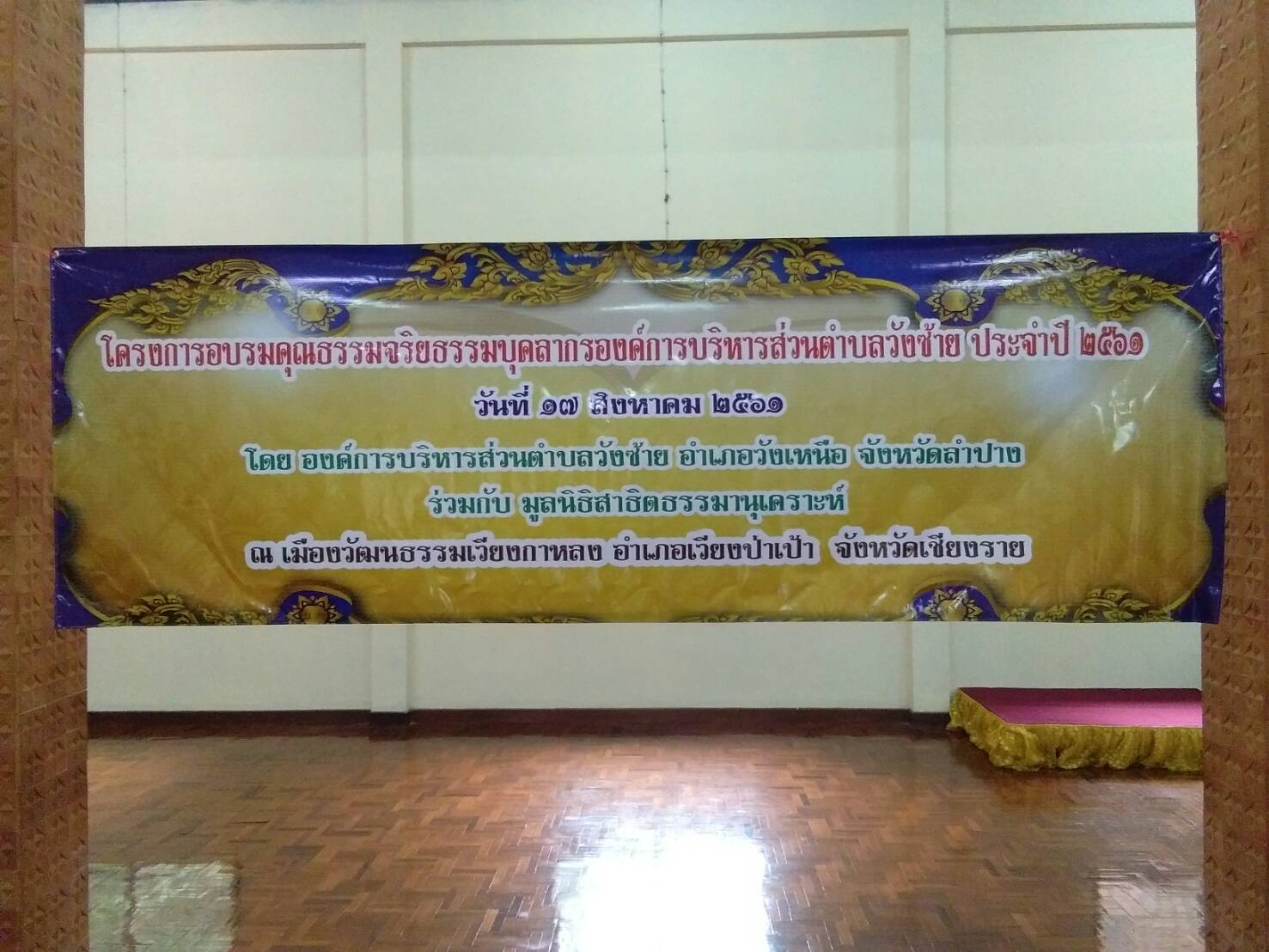 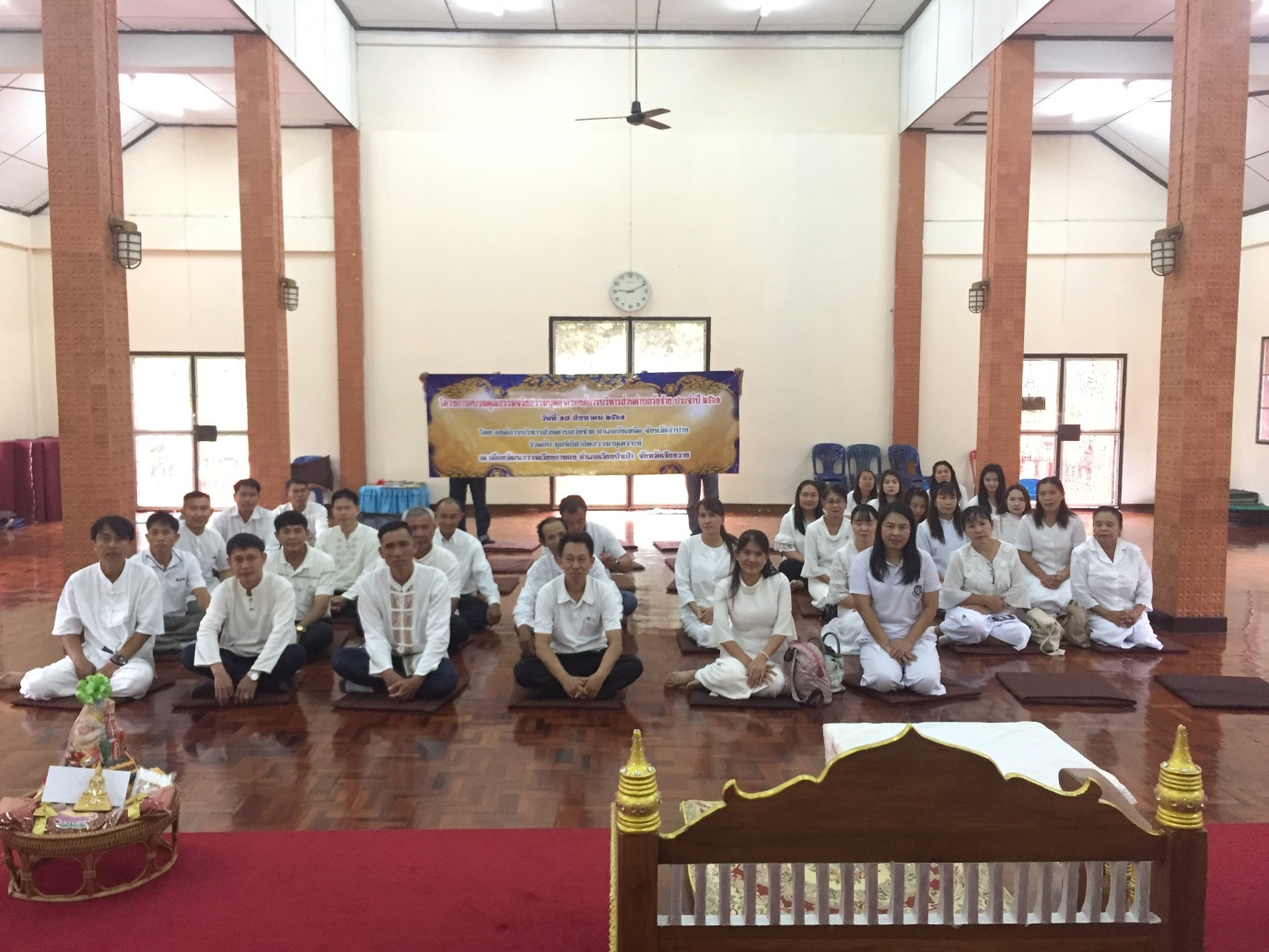 